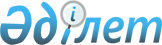 О внесении изменения в постановление акимата Актогайского района от 23 февраля 2016 года № 30 "Об определении для заказчиков единого организатора государственных закупок и бюджетных программ, товаров, работ, услуг, по которым организация и проведение государственных закупок выполняется единым организатором"
					
			Утративший силу
			
			
		
					Постановление акимата Актогайского района Павлодарской области от 19 января 2017 года № 15. Зарегистрировано Департаментом юстиции Павлодарской области 6 февраля 2017 года № 5359. Утратило силу постановлением акимата Актогайского района Павлодарской области от 16 июля 2019 года № 182 (вводится в действие со дня его первого официального опубликования)
      Сноска. Утратило силу постановлением акимата Актогайского района Павлодарской области от 16.07.2019 № 182 (вводится в действие со дня его первого официального опубликования).
      В соответствии с подпунктом 3) пункта 1 статьи 8 Закона Республики Казахстан от 4 декабря 2015 года "О государственных закупках", в целях оптимального, эффективного использования бюджетных средств, акимат Актогайского района ПОСТАНОВЛЯЕТ:
      1. В постановление акимата Актогайского района от 23 февраля 2016 года № 30 "Об определении для заказчиков единого организатора государственных закупок и бюджетных программ, товаров, работ, услуг, по которым организация и проведение государственных закупок выполняется единым организатором" (зарегистрировано в Реестре государственной регистрации нормативных правовых актов № 4989, опубликовано 17 марта 2016 года в районных газетах "Ауыл тынысы" № 11 и "Пульс села" № 11) внести следующее изменение:
      приложение к указанному постановлению изложить в новой редакции согласно приложению к настоящему постановлению.
      2. Контроль за исполнением настоящего постановления возложить на заместителя акима района, курирующего финансовые вопросы.
      3. Настоящее постановление вводится в действие со дня первого официального опубликования. Бюджетные программы, товары, работы, услуги,
по которым организация и проведение государственных закупок
выполняется единым организатором государственных закупок
					© 2012. РГП на ПХВ «Институт законодательства и правовой информации Республики Казахстан» Министерства юстиции Республики Казахстан
				
      Аким района

А. Амирин
Приложение
к постановлению акимата
Актогайского района
от "19" января 2017 года № 15
№ п/п
Наименование
1
Государственные закупки товаров, работ, услуг способами конкурса (аукциона) в рамках бюджетных программ развития, предусматривающих реализацию бюджетных инвестиционных проектов, местным исполнительным органом района
2
Государственные закупки товаров, работ, услуг способами конкурса (аукциона), если сумма лота (пункта плана), выделенная на закуп превышает четырехтысячекратный месячный расчетный показатель, но не более стотысячекратного месячного расчетного показателя, установленного на соответствующий финансовый год